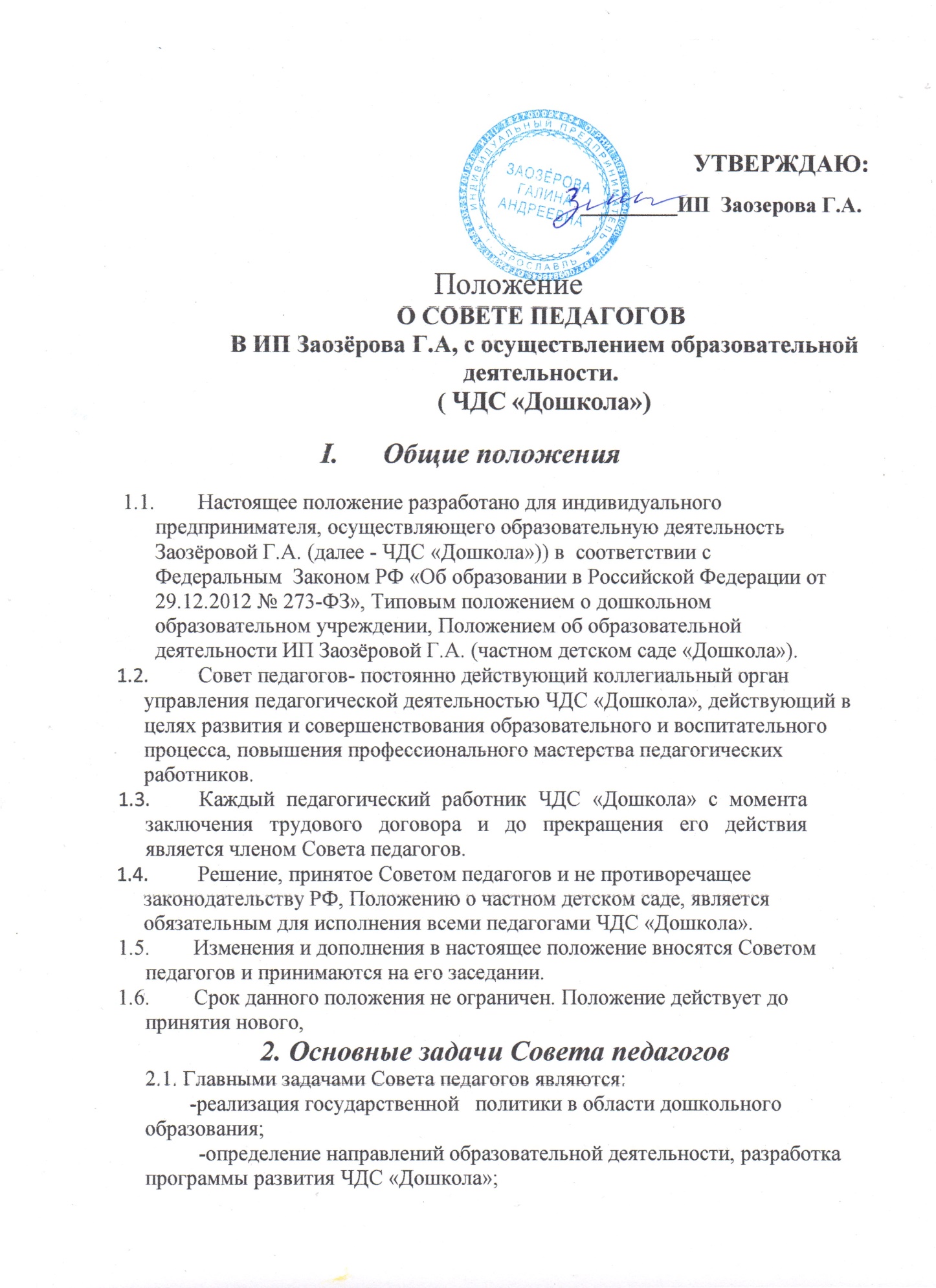 -внедрение в практику работы ЧДС «Дошкола» достижений педагогической науки, передового педагогического опыта;-повышение профессионального мастерства, развитие творческой активности педагогических работников ЧДС «Дошкола».3. Функции Совета педагогов3.1. Совет педагогов:-обсуждает локальные акты  ЧДС «Дошкола», касающиеся педагогической деятельности, решает вопрос о внесении в них необходимых изменений и дополнений;-определяет направления образовательной деятельности ЧДС «Дошкола»; выбирает образовательные программы, образовательные и воспитательные методики, технологии для использования в педагогическом процессе ЧДС «Дошкола»;-обсуждает вопросы содержания, форм и методов образовательного процесса;-организует выявление, обобщение, распространение, внедрение передового педагогического опыта среди педагогических работников ЧДС «Дошкола»;-заслушивает отчёты директора о создании условий для реализации общеобразовательных программ в ЧДС «Дошкола»;-подводит итоги деятельности ЧДС «Дошкола» за учебный год; заслушивает информацию, отчёты педагогических и медицинских работников о состоянии здоровья детей, ходе реализации образовательных и воспитательных программ4. Права Советов педагогов4.1.Совет педагогов имеет право: участвовать в управлении ЧДС «Дошкола»;выходить с предложениями и заявлениями  в органы муниципальной и государственной власти, в общественные организации.4.2.Каждый член Совета педагогов имеет право:потребовать обсуждения Советом педагогов любого вопроса, касающегося педагогической деятельности ЧДС «Дошкола», если его предложение поддержит не менее одной трети членов Совета педагогов;при  несогласий с решением Совета педагогов высказать своё мотивированное мнение, которое должно быть занесено  в  протокол.5. Организация управления Советом педагогов5.1. В состав Совета педагогов входят заведующий, все педагоги ЧДС «Дошкола». 5.2 В нужных случаях на заседание Совета педагогов приглашаютсямедицинские работники, родители.Необходимость их приглашения определяется председателем Совета педагогов. Приглашённые на заседание Совета педагогов пользуются правом совещательного голоса.Совет педагогов избирает из своего состава председателя и секретаря сроком на один учебный год.Председатель Совета педагогов: организует деятельность Совета педагогов;информирует членов Совета педагогов о предстоящем собрании не менее чем за 30 дней до его проведения;организует подготовку и проведение заседания Совета педагогов; определяет повестку дня Совета педагогов;.  Заседания Совета педагогов созываются один раз в квартал. Заседания Совета педагогов правомочны, если на них присутствует не менее половины его состава.Решение Совета педагогов принимается открытым голосованием и считается принятым, если за него проголосовало не менее двух третей присутствующих. При равном количестве голосов решающим является голос председателя Совета педагогов.Ответственность за выполнение решений Совета педагогов лежит на заведующем ЧДС «Дошкола» Решения выполняют ответственные лица. указанные в протоколе заседания Совета педагогов. Результаты оглашаются на Совете педагогов на следующем заседании.    Заведующий ЧДС «Дошкола», в случае несогласия с решением Совета педагогов, приостанавливает выполнение решения, извещает об этом Учредителя, представители которого обязаны в 3-дневный срок рассмотреть такое заявление при участии заинтересованных сторон, ознакомиться с мотивированным мнением большинства Совета педагогов и вынести окончательное решение по спорному вопросу,6.  Делопроизводство Совета педагогов6.1. Заседания Совета педагогов оформляются протоколом.6 2. В книге протоколов фиксируются: дата проведения заседания;- количественное присутствие (отсутствие) членов Совета педагогов;- приглашённые (ФИО, должность);-повестка дня;-ход обсуждения вопросов,-предложения, рекомендации и замечания членов Совета педагогов и приглашённых лиц;-решение.6.3Протоколы подписываются председателем и секретарём Совета педагогов.6.4. Нумерация протоколов ведётся от начала учебного года,6.5.Книга протоколов Совета педагогов нумеруется постранично.